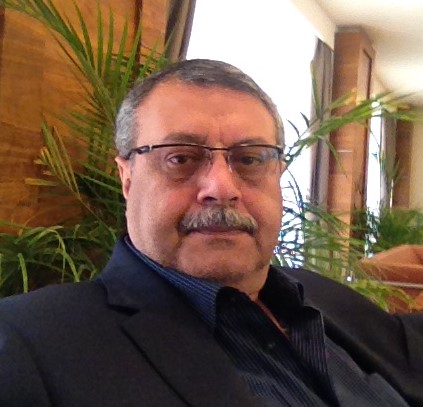 Nationality: IraqiGender: MaleMaterial Status: Married       Email: falah.alsaqre@hiuc.edu.iq Personal ParticularsAcademic InformationAcademic InformationAcademic InformationAcademic InformationDegree : PhD (Eng.) in Signals and Information ProcessingTitle : InstructorPosition : -University : Al-Hikma University College Department : Engineering of Computer TechniquesPublished Papers: 13ORCID ID: https://orcid.org/0000-0002-9510-5264 Scopus Author ID: 6506491041Google scholar: https://scholar.google.co.uk/citations?user=Pcjd6xsAAAAJ&hl=enFalah Alsaqre, “Human Face Recognition Using Class-wise Two-dimensional Principal Component Analysis”, International Journal of Computing and Digital Systems, Vol. 9, No. 2, PP 335-343, 2020.Falah Alsaqre and Osama Almathkour, “Moving Objects Classification via Category-Wise Two-Dimensional Principal Component Analysis”, Applied Computing and Informatics, 2019. (Elsevier)Falah E. Alsaqre and Yuan Baozong, “An Approach to Discrete Variable Structure Control System”, Chinese Journal of Electronics, Vol. 12, No. 3, pp.362-367, July 2003. Falah E. Alsaqre and Yuan Baozong, “Moving Object Segmentation for Video Surveillance and Conferencing Applications”, in Proc. of ICCT2003 International Conference on Communication Technology, pp.1856-1859, China, 2003. (IEEE Explorer) Falah E. Alsaqre and Yuan Baozong, “Moving Object Segmentation from Video Sequences: An Edge Approach”, in Proc. of EC-VIP-MC2003, 4th EURASIP Conference on Video/Image Processing and Multimedia Communications, pp.193-199, , 2003. (IEEE Explorer) Falah E. Alsaqre and Yuan Baozong, “Automatic moving object segmentation from video sequences for indoor and outdoor applications,” The Journal of China Universities of Posts and Telecommunications, vol. 10, no. 4, pp. 76-81, 2004.Falah E. Alsaqre and Yuan Baozong, “Moving shadows detection in video sequences,” in Proc. of ICSP04 7th Int. Conf. on Signal Processing, pp. 1306-1309, , 2004. (IEEE Explorer)Falah E. Alsaqre and Yuan Baozong, “Multiple moving objects tracking for video surveillance systems,” in Proc. of ICSP04 7th Int. Conf. on Signal Processing, pp. 1301-1305, , 2004. (IEEE Explorer)Falah E. Alsaqre, Ruan Qiqiu, Yuan Baozong, and Tan Zhenhui, “Face recognition using diagonal 2D linear discriminant analysis,” in Proc. of ICSP06 Int. Conf. On Signal Processing, pp. 1729-1732, , 2006.  (IEEE Explorer)Venus Alenzi, Mohanad Alfiras, and Falah E. Alsaqre, “Face Recognition Algorithm Using Two-Dimensional Principal Component Analysis Based on Discrete Wavelet Transform”, in Proc. International Conference on Digital Information Processing and Communications (ICDIPC2011), LNCS, Springer, Czech Republic, 2011. (Springer)Mohammad Al-shammari and Falah E. Alsaqre, "IT Disaster Recovery and Business Continuity for Kuwait Oil Company (KOC)", ICITSM 2012, April 2012.Falah E. Alsaqre and Saja Al-Rwai, “Symmetry Based 2D Singular Value Decomposition for Face Recognition”, in Proc. International Conference on Digital rmation Processing and Communications (ICDIPC2011), LNCS, Springer, , 2011. (Springer)Falah E. Alsaqre and Muhhanad Alffaras “Face Recognition Using Diagonal Two-Dimensional Linear Discriminant Analysis and Wavelet Transform”, in Proc. of the 9th IEEE-GCC Conference and Exhibition, Bahrain, pp. 19-24, 2017. (IEEE Explorer) Degree : PhD (Eng.) in Signals and Information ProcessingTitle : InstructorPosition : -University : Al-Hikma University College Department : Engineering of Computer TechniquesPublished Papers: 13ORCID ID: https://orcid.org/0000-0002-9510-5264 Scopus Author ID: 6506491041Google scholar: https://scholar.google.co.uk/citations?user=Pcjd6xsAAAAJ&hl=enFalah Alsaqre, “Human Face Recognition Using Class-wise Two-dimensional Principal Component Analysis”, International Journal of Computing and Digital Systems, Vol. 9, No. 2, PP 335-343, 2020.Falah Alsaqre and Osama Almathkour, “Moving Objects Classification via Category-Wise Two-Dimensional Principal Component Analysis”, Applied Computing and Informatics, 2019. (Elsevier)Falah E. Alsaqre and Yuan Baozong, “An Approach to Discrete Variable Structure Control System”, Chinese Journal of Electronics, Vol. 12, No. 3, pp.362-367, July 2003. Falah E. Alsaqre and Yuan Baozong, “Moving Object Segmentation for Video Surveillance and Conferencing Applications”, in Proc. of ICCT2003 International Conference on Communication Technology, pp.1856-1859, China, 2003. (IEEE Explorer) Falah E. Alsaqre and Yuan Baozong, “Moving Object Segmentation from Video Sequences: An Edge Approach”, in Proc. of EC-VIP-MC2003, 4th EURASIP Conference on Video/Image Processing and Multimedia Communications, pp.193-199, , 2003. (IEEE Explorer) Falah E. Alsaqre and Yuan Baozong, “Automatic moving object segmentation from video sequences for indoor and outdoor applications,” The Journal of China Universities of Posts and Telecommunications, vol. 10, no. 4, pp. 76-81, 2004.Falah E. Alsaqre and Yuan Baozong, “Moving shadows detection in video sequences,” in Proc. of ICSP04 7th Int. Conf. on Signal Processing, pp. 1306-1309, , 2004. (IEEE Explorer)Falah E. Alsaqre and Yuan Baozong, “Multiple moving objects tracking for video surveillance systems,” in Proc. of ICSP04 7th Int. Conf. on Signal Processing, pp. 1301-1305, , 2004. (IEEE Explorer)Falah E. Alsaqre, Ruan Qiqiu, Yuan Baozong, and Tan Zhenhui, “Face recognition using diagonal 2D linear discriminant analysis,” in Proc. of ICSP06 Int. Conf. On Signal Processing, pp. 1729-1732, , 2006.  (IEEE Explorer)Venus Alenzi, Mohanad Alfiras, and Falah E. Alsaqre, “Face Recognition Algorithm Using Two-Dimensional Principal Component Analysis Based on Discrete Wavelet Transform”, in Proc. International Conference on Digital Information Processing and Communications (ICDIPC2011), LNCS, Springer, Czech Republic, 2011. (Springer)Mohammad Al-shammari and Falah E. Alsaqre, "IT Disaster Recovery and Business Continuity for Kuwait Oil Company (KOC)", ICITSM 2012, April 2012.Falah E. Alsaqre and Saja Al-Rwai, “Symmetry Based 2D Singular Value Decomposition for Face Recognition”, in Proc. International Conference on Digital rmation Processing and Communications (ICDIPC2011), LNCS, Springer, , 2011. (Springer)Falah E. Alsaqre and Muhhanad Alffaras “Face Recognition Using Diagonal Two-Dimensional Linear Discriminant Analysis and Wavelet Transform”, in Proc. of the 9th IEEE-GCC Conference and Exhibition, Bahrain, pp. 19-24, 2017. (IEEE Explorer) Degree : PhD (Eng.) in Signals and Information ProcessingTitle : InstructorPosition : -University : Al-Hikma University College Department : Engineering of Computer TechniquesPublished Papers: 13ORCID ID: https://orcid.org/0000-0002-9510-5264 Scopus Author ID: 6506491041Google scholar: https://scholar.google.co.uk/citations?user=Pcjd6xsAAAAJ&hl=enFalah Alsaqre, “Human Face Recognition Using Class-wise Two-dimensional Principal Component Analysis”, International Journal of Computing and Digital Systems, Vol. 9, No. 2, PP 335-343, 2020.Falah Alsaqre and Osama Almathkour, “Moving Objects Classification via Category-Wise Two-Dimensional Principal Component Analysis”, Applied Computing and Informatics, 2019. (Elsevier)Falah E. Alsaqre and Yuan Baozong, “An Approach to Discrete Variable Structure Control System”, Chinese Journal of Electronics, Vol. 12, No. 3, pp.362-367, July 2003. Falah E. Alsaqre and Yuan Baozong, “Moving Object Segmentation for Video Surveillance and Conferencing Applications”, in Proc. of ICCT2003 International Conference on Communication Technology, pp.1856-1859, China, 2003. (IEEE Explorer) Falah E. Alsaqre and Yuan Baozong, “Moving Object Segmentation from Video Sequences: An Edge Approach”, in Proc. of EC-VIP-MC2003, 4th EURASIP Conference on Video/Image Processing and Multimedia Communications, pp.193-199, , 2003. (IEEE Explorer) Falah E. Alsaqre and Yuan Baozong, “Automatic moving object segmentation from video sequences for indoor and outdoor applications,” The Journal of China Universities of Posts and Telecommunications, vol. 10, no. 4, pp. 76-81, 2004.Falah E. Alsaqre and Yuan Baozong, “Moving shadows detection in video sequences,” in Proc. of ICSP04 7th Int. Conf. on Signal Processing, pp. 1306-1309, , 2004. (IEEE Explorer)Falah E. Alsaqre and Yuan Baozong, “Multiple moving objects tracking for video surveillance systems,” in Proc. of ICSP04 7th Int. Conf. on Signal Processing, pp. 1301-1305, , 2004. (IEEE Explorer)Falah E. Alsaqre, Ruan Qiqiu, Yuan Baozong, and Tan Zhenhui, “Face recognition using diagonal 2D linear discriminant analysis,” in Proc. of ICSP06 Int. Conf. On Signal Processing, pp. 1729-1732, , 2006.  (IEEE Explorer)Venus Alenzi, Mohanad Alfiras, and Falah E. Alsaqre, “Face Recognition Algorithm Using Two-Dimensional Principal Component Analysis Based on Discrete Wavelet Transform”, in Proc. International Conference on Digital Information Processing and Communications (ICDIPC2011), LNCS, Springer, Czech Republic, 2011. (Springer)Mohammad Al-shammari and Falah E. Alsaqre, "IT Disaster Recovery and Business Continuity for Kuwait Oil Company (KOC)", ICITSM 2012, April 2012.Falah E. Alsaqre and Saja Al-Rwai, “Symmetry Based 2D Singular Value Decomposition for Face Recognition”, in Proc. International Conference on Digital rmation Processing and Communications (ICDIPC2011), LNCS, Springer, , 2011. (Springer)Falah E. Alsaqre and Muhhanad Alffaras “Face Recognition Using Diagonal Two-Dimensional Linear Discriminant Analysis and Wavelet Transform”, in Proc. of the 9th IEEE-GCC Conference and Exhibition, Bahrain, pp. 19-24, 2017. (IEEE Explorer) Degree : PhD (Eng.) in Signals and Information ProcessingTitle : InstructorPosition : -University : Al-Hikma University College Department : Engineering of Computer TechniquesPublished Papers: 13ORCID ID: https://orcid.org/0000-0002-9510-5264 Scopus Author ID: 6506491041Google scholar: https://scholar.google.co.uk/citations?user=Pcjd6xsAAAAJ&hl=enFalah Alsaqre, “Human Face Recognition Using Class-wise Two-dimensional Principal Component Analysis”, International Journal of Computing and Digital Systems, Vol. 9, No. 2, PP 335-343, 2020.Falah Alsaqre and Osama Almathkour, “Moving Objects Classification via Category-Wise Two-Dimensional Principal Component Analysis”, Applied Computing and Informatics, 2019. (Elsevier)Falah E. Alsaqre and Yuan Baozong, “An Approach to Discrete Variable Structure Control System”, Chinese Journal of Electronics, Vol. 12, No. 3, pp.362-367, July 2003. Falah E. Alsaqre and Yuan Baozong, “Moving Object Segmentation for Video Surveillance and Conferencing Applications”, in Proc. of ICCT2003 International Conference on Communication Technology, pp.1856-1859, China, 2003. (IEEE Explorer) Falah E. Alsaqre and Yuan Baozong, “Moving Object Segmentation from Video Sequences: An Edge Approach”, in Proc. of EC-VIP-MC2003, 4th EURASIP Conference on Video/Image Processing and Multimedia Communications, pp.193-199, , 2003. (IEEE Explorer) Falah E. Alsaqre and Yuan Baozong, “Automatic moving object segmentation from video sequences for indoor and outdoor applications,” The Journal of China Universities of Posts and Telecommunications, vol. 10, no. 4, pp. 76-81, 2004.Falah E. Alsaqre and Yuan Baozong, “Moving shadows detection in video sequences,” in Proc. of ICSP04 7th Int. Conf. on Signal Processing, pp. 1306-1309, , 2004. (IEEE Explorer)Falah E. Alsaqre and Yuan Baozong, “Multiple moving objects tracking for video surveillance systems,” in Proc. of ICSP04 7th Int. Conf. on Signal Processing, pp. 1301-1305, , 2004. (IEEE Explorer)Falah E. Alsaqre, Ruan Qiqiu, Yuan Baozong, and Tan Zhenhui, “Face recognition using diagonal 2D linear discriminant analysis,” in Proc. of ICSP06 Int. Conf. On Signal Processing, pp. 1729-1732, , 2006.  (IEEE Explorer)Venus Alenzi, Mohanad Alfiras, and Falah E. Alsaqre, “Face Recognition Algorithm Using Two-Dimensional Principal Component Analysis Based on Discrete Wavelet Transform”, in Proc. International Conference on Digital Information Processing and Communications (ICDIPC2011), LNCS, Springer, Czech Republic, 2011. (Springer)Mohammad Al-shammari and Falah E. Alsaqre, "IT Disaster Recovery and Business Continuity for Kuwait Oil Company (KOC)", ICITSM 2012, April 2012.Falah E. Alsaqre and Saja Al-Rwai, “Symmetry Based 2D Singular Value Decomposition for Face Recognition”, in Proc. International Conference on Digital rmation Processing and Communications (ICDIPC2011), LNCS, Springer, , 2011. (Springer)Falah E. Alsaqre and Muhhanad Alffaras “Face Recognition Using Diagonal Two-Dimensional Linear Discriminant Analysis and Wavelet Transform”, in Proc. of the 9th IEEE-GCC Conference and Exhibition, Bahrain, pp. 19-24, 2017. (IEEE Explorer) Academic Qualification Academic Qualification Academic Qualification B.Sc.Field of Study : Control and Systems EngineeringUniversity : University of Technology             Location : Baghdad, Iraq             Graduation Date : 1988M.Sc.Field of Study : Control and Instrumentation EngineeringUniversity : University of TechnologyLocation : Baghdad, IraqGraduation Date : 1995PhD.Field of Study : Signals and Information ProcessingUniversity : Beijing Jiaotong UniversityLocation : Beijing, ChinaGraduation Date : 2004B.Sc.Field of Study : Control and Systems EngineeringUniversity : University of Technology             Location : Baghdad, Iraq             Graduation Date : 1988M.Sc.Field of Study : Control and Instrumentation EngineeringUniversity : University of TechnologyLocation : Baghdad, IraqGraduation Date : 1995PhD.Field of Study : Signals and Information ProcessingUniversity : Beijing Jiaotong UniversityLocation : Beijing, ChinaGraduation Date : 2004Field of Experiences and Interest